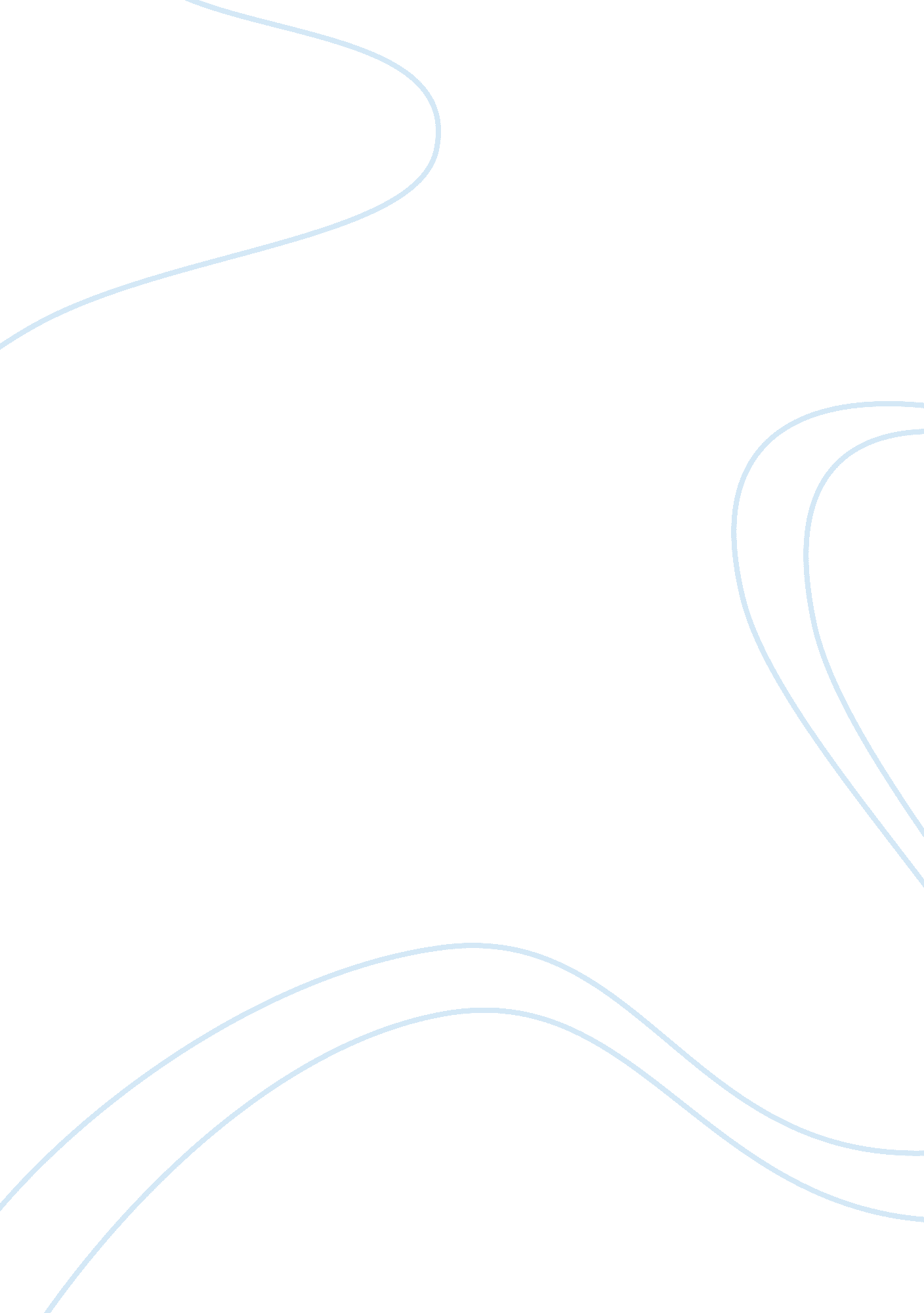 Essay on liberal arts disciplineSociology, Women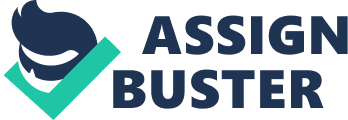 Human science as a science and especially as a different field of study is of late cause. It is the most youthful of the social sciences. Admirable Comte, the father of human science, first of considered the statement " sociology" in, 1839. He had planned to name the new science social material science; however he dismisses this term after a Belgian researcher, Adolphe Quetelet, started to make factual investigations of society and to call his range of Endeavour social material science. 
The statement sociology is a savage blend of Latin word " socius" and Greek word Logus. Logus indicates mull over on an abnormal state and socius focuses to society. Subsequently, etymologically, social science implies the investigation of society on a profoundly summed up or conceptual level. As it were, the etymological significance of human science is the 'study of society'. In an essential manner, society may be characterized as men or people in relationship. Men in association hence may be taken as the topic of social science. Different sciences study men as people or as accumulations of people yet don't contemplate their relationship. Social science is the exploration of society all in all. No other social science attempts to study society in totality . Social sciences like history, matters in profit making, political science, humanities, brain research and so on manage specific part of society. Political science manages political establishments and political exercises. History manages novel occasions identifying with past. Monetary is concerned with exercises identifying with creation and utilization. These social sciences don't give a complete picture of the general public. Social science then again, thinks about society in its aggregate. 
It basically and in a general sense manages that system of social connections we call society. Science has been characterized as an assemblage of learning. Sociology is additionally an assemblage of learning about society. Human science as art of society alludes to an assortment of learning about society which has been observationally tried. Society may be characterized as the confused system and constantly changing example of social connections. Social science is the study of society, subsequently characterized. Sociology, also known as human sciences, has been characterized in number of courses by diverse researchers. There is the same number of meanings of sociology as there are sociologists. To completely understand the entire meaning of sociology and how it revolves around the liberal arts discipline, the following definition can be of importance. 
In 1839, Comte characterized sociology as the art of human affiliation or the investigation of gregarious life. In 1851, he endeavoured to give more fragile living creature and blood to the said definition in his work System of Positive Politics. He thought about social science as a theoretical hypothetical art of social phenomena. As indicated by him it is the matter of social science to find and conceptual social laws and in this way to clarify the social phenomena. Human science is the investigation of gatherings. As per numerous sociologists, human science studies man as a part of the -bunch and as a member in society. Man is never a single person in segregation. It has been said that the gathering is the datum of sociology, not the individual person. Human science studies individuals in their gathering relations, human conduct regarding gatherings and groupings. Sociology is the science that provides arrangements with social gatherings: their interior structures or modes of association, the courses of action that have a tendency to keep up or change these manifestations of association, and the relations between gatherings. Sociology is the investigation of social connections . Many scholars characterize human science as the exploration of social relations. Human science is the exploration of aggregate conduct. Social science may be characterized as an assortment of investigative learning about human connections. 
In the broadest sense, sociology is the investigation of human connections and interrelations, their conditions and outcomes. Social science is about social connections, the system of relationship we call society. People also call sociology as the exploration of social phenomena. Sociology is also known as the science which endeavours the interpretative understanding of social activity that remains in place in such a way that it can touch base at a causal clarification of its cause and impacts. A more precise observation of definitions demonstrates that social scientist vary as they would like to think about the meanings of human science. Then again, we may discover after perspectives about its definitions. 
- Sociology is an exploration of society. 
- Sociology is the investigation of gatherings or social framework. 
- Sociology is the investigation of social connections. 
- Sociology is the investigation of human associations and interrelations, their conditions and results. 
- Sociology is the investigation of social activity. 
- Sociology is the investigation of social phenomena. 
Sociology is the logical investigation of human social life and gatherings. It is investigation of social orders, giving exceptional attention on cutting edge social orders . Sociology is the orderly investigation of social foundations; their tendency, capacities and connections, arrangements of coherence and change. It is also worth noting that sociology is one liberal arts discipline that actually stands up to its word in giving equality to women. Apart from psychology, sociology is where women get to have most say and, in fact, women have used sociology and its teachings as a means to promote feminism in the most respective and authentic way possible. Furthermore, sociology has always, from the very start, attracted women. Today, there are more women teaching and learning about the subject of sociology when compared to men and this is not a frightening endeavour because sociology, after all, is the subject of women as the world perceives it . Sociology also requires intellect and generosity as well as a sharp eye for the bigger picture which is all qualities that woman easily comprehend and exacerbate through their very own means. Finally, it is also worth noting that sociology has indeed given woman a new label and sense of prominence in the world, something that woman lack in other disciplines of liberal arts. References Baer, D. E. (2005). On the Crisis in Canadian Sociology: Comment on McLaughlin. The Canadian journal of Sociology, 491-502. 
Markovsky, B. (2007). Dissecting the Social: On the Principles of Analytic Sociology . Social Forces, 1807-1808. 
Sheldrake, P. (2010). A Sociology of Spirituality. Spiritus: A journal of Christian Spirituality, 318-321. 
Walton, J. (1983). American Sociology and Pragmatism: Mead, Chicago Sociology, and Symbolic Interaction, and: Marx and Mead: Contributions to a Sociology of Knowledge. Journal of the History of Philosophy, 258-261. 